Nr referencyjny nadany sprawie przez Zamawiającego: ZP/27-12/WFB.FB-K-341-1/2014SPECYFIKACJA ISTOTNYCH WARUNKÓW ZAMÓWIENIADla postępowania prowadzonego zgodnie z postanowieniami ustawy z 29 stycznia 2004r. – Prawo zamówień publicznych (t.j. Dz. U z 2013, poz. 907 ze zm.).PRZETARGU NIEOGRANICZONEGO na usługę pn.: „Bankowa obsługa budżetu Gminy Witnicaoraz jednostek organizacyjnychw latach 2015-2019".Specyfikacja Istotnych Warunków Zamówienia udostępniona jest na stronie internetowej Zamawiającego:www.bip.wrota.lubuskie.pl/ugwitnica od dnia zamieszczenia ogłoszenia o zamówieniu w Biuletynie Zamówień Publicznych do upływu terminu składania ofert. Wartość szacunkowa zamówienia nie przekracza równowartości kwoty określonej w art. 11 ust. 8.ZATWIERDZAM:								Andrzej Zabłocki								Burmistrz Miasta i Gminy WitnicaWitnica, listopad 2014NAZWA ORAZ ADRES ZAMAWIAJĄCEGOZamawiający:	Gmina Witnica		ul. Krajowej Rady Narodowej 6		66-460 Witnica		NIP  599-27-71-311		REGON 210966881		e-mail:			finanse@witnica,pl		strona internetowa:	www. bip.wrota.lubuskie.pl/ugwitnica		tel.: 095 721 64 40		fax.: 095 751 52 18Godziny urzędowania: 		poniedziałek 7:30 - 16:30 		wtorek - czwartek 7:30 – 15:30		piątek 7:30 – 14:30Oznaczenie postępowania: ZP/27-10/2014TRYB UDZIELENIA ZAMÓWIENIAPostępowanie prowadzone jest zgodnie z przepisami ustawy z dnia 29 stycznia 2004 roku Prawo zamówień publicznych (Dz. U. z 2013r.  poz. 907 z późn.zm.) oraz wydanymi na podstawie niniejszej ustawy Rozporządzeniami wykonawczymi dotyczącymi przedmiotowego zamówienia publicznego, a zwłaszcza:Rozporządzenie Prezesa Rady Ministrów 19  lutego 2013 r. w sprawie rodzajów dokumentów, jakich może żądać zamawiający od wykonawcy, oraz form, w jakich te dokumenty mogą być składane (Dz. U. z 2013 r.  poz. 231),Rozporządzenie Prezesa Rady Ministrów z dnia 23 grudnia 2013 r. w sprawie średniego kursu złotego w stosunku do euro stanowiącego podstawę przeliczania wartości zamówień publicznych (Dz. U. z 2013r. poz. 1692),Rozporządzenie Prezesa Rady Ministrów z dnia 23 grudnia 2013 r. w sprawie kwot wartości zamówień oraz konkursów, od których jest uzależniony obowiązek przekazywania ogłoszeń Urzędowi Publikacji Unii Europejskiej.(Dz. U. z 2013 r.  poz. 1735),Postępowanie prowadzone jest przez komisję przetargową powołaną do przeprowadzenie niniejszego postępowania o udzielenie zamówienia publicznego.Postępowanie prowadzone jest w trybie przetargu nieograniczonego o wartości szacunkowej poniżej progów ustalonych na podstawie art. 11 ust. 8 Prawa zamówień publicznych tj. 207.000 Euro.Podstawa prawna wyboru trybu udzielenia zamówienia publicznego: art. 10 ust. 1 oraz art. 39 - 46 Prawa zamówień publicznych.W zakresie nieuregulowanym w niniejszej Specyfikacji Istotnych Warunków Zamówienia (SIWZ), zastosowanie mają przepisy ustawy Prawo zamówień publicznych.Ustawa z dnia 16 kwietnia 1993 r. o zwalczaniu nieuczciwej konkurencji (Dz. U. z 2003 r. Nr 153 poz. 1503 ze zm.).W zakresie nieuregulowanym w niniejszej Specyfikacji Istotnych Warunków Zamówienia, zastosowanie mają przepisy ustawy z dnia 23 kwietnia  1964 r. Kodeks Cywilny  (Dz. U. nr 16, poz.93 z późn. zm.)Miejsce publikacji ogłoszenia o przetargu:- Biuletyn Zamówień Publicznych,- storna internetowa Zamawiającego: WWW.bip.wrota.lubuskie.pl/ugwitnica,- tablica ogłoszeń w siedzibie Urzędu Miasta i Gminy Witnica, ul. KRN6 OPIS PRZEDMIOTU ZAMÓWIENIAPrzedmiotem zamówienia jest kompleksowa obsługa bankowa budżetu Gminy Witnica oraz jednostek organizacyjnych (rachunek podstawowy oraz rachunki pomocnicze). Wykaz podmiotów podlegających obsłudze bankowej stanowi załącznik nr 6 do SIWZ. W przypadku powołania nowych jednostek organizacyjnych, ich obsługa bankowa będzie prowadzona na warunkach zgodnych z zawartą umową. Szczegółowy zakres zamówienia:Otwarcie i prowadzenie rachunków bankowych:rachunku bieżącego budżetu Gminy Witnica, w którym Zamawiający będzie uprawniony do zaciągania kredytu w rachunku bieżącym przeznaczonego na finansowanie występującego w trakcie roku deficytu budżetowego do wysokości określonej w uchwale budżetowej na dany rok budżetowy,rachunków bieżących jednostek organizacyjnych,rachunków pomocniczych oprocentowanych i nieoprocentowanych w złotych polskich i w walutach wymienialnych, w tym rachunków przeznaczonych do obsługi projektów realizowanych przy współudziale środków z Unii Europejskiej i innych źródeł zagranicznych,rachunki te winny zostać otwarte i gotowe do korzystania z nich nie później niż w dniu 01 stycznia 2015 r. we wnioskowanej przez Zamawiającego liczbie, przy czym numery rachunków bankowych powinny być znane Zamawiającemu nie później niż w dniu 29 grudnia 2014 r.Zapewnienie systemu bankowości elektronicznej do obsługi rachunków bankowych – minimalne wymogi bezpieczeństwa teleinformatycznego określono w załączniku nr 8 do SIWZ. System winien spełniać wysokie standardy bezpieczeństwa, zapewniające ochronę przed dostępem osób nieupoważnionych. System musi funkcjonować sprawnie i działać przynajmniej na dwóch przeglądarkach internetowych. System musi współpracować z systemem finansowo-księgowym używanym przez Zamawiającego oraz jego jednostki organizacyjne. Zamawiający używa programów księgowych firmy RADIX. System bankowości elektronicznej musi umożliwiać:24 godz. dostęp do usługi za pomocą łącza internetowego,uzyskiwanie w czasie rzeczywistym informacji o wszystkich operacjach i saldach na rachunkach bieżących i rachunkach pomocniczych Zamawiającego i jego jednostek organizacyjnych,dostęp dla upoważnionych pracowników Zamawiającego do podglądu bieżących sald na rachunkach bankowych Gminy i jego jednostek organizacyjnych,składanie poleceń przelewu w ramach dostępnych środków - możliwość wykonywania przelewów pojedynczych oraz masowych, w tym również poleceń przelewu z odroczoną datą płatności, zleceń stałych oraz przelewów zagranicznych, import przelewów przygotowanych w systemie księgowym Zamawiającego do systemu bankowego wg formatu wynikającego z systemu finansowo-księgowego,przesyłanie wielu przelewów w formie paczki,definiowania stałych odbiorców,zapewnienie zachowania lub przeniesienia dotychczasowej listy zdefiniowanych odbiorców do systemu Wykonawcy,dostęp on-line do aktualnych informacji finansowych Gminy,dostęp do wszystkich danych o rachunkach i zleceniach, wyszukiwanie i selekcję operacji wszystkich rachunkach bankowych wg różnych kryteriów wyszukiwania, co najmniej: rodzaju operacji, nazwy kontrahenta, daty, okresu, kwoty, po dowolnym fragmencie nazwy kontrahenta, tytułu płatności, fragmencie rachunku i innych możliwych do wyodrębnienia kryteriach, przy czym w okresie obowiązywania umowy Wykonawca zobowiązany jest zapewnić możliwość przeszukiwania zbiorów danych z całego okresu objętego obsługą bankową (5 lat), możliwość pobierania raportów plikowych,generowanie elektronicznych wyciągów bankowych w dowolnym zakresie czasowym z możliwością ich zapisywania i drukowania,przechowywanie historii wszystkich operacji w archiwum systemu,	udostępnienie narzędzi do autoryzacji każdemu uprawnionemu przez Zamawiającego użytkownikowi,możliwość ustanowienia administratora systemu, w ramach którego będzie posiadać prawo samodzielnego zarządzania uprawnieniami użytkowników,autoryzacja transakcji opierać się będzie na imiennych kartach osób upoważnionych oraz czytnika, w które Wykonawca zaopatrzy Zamawiającego,blokowanie do systemu nastąpi po 3 nieudanych próbach podania hasła,odblokowywanie użytkownika w systemie będzie się odbywać w systemie bankowości elektronicznej poprzez wprowadzenie danych dostarczonych drogą elektroniczną.Ponadto w ramach usługi bankowości elektronicznej Wykonawca zapewni:przeszkolenie wskazanych przez Zamawiającego pracowników w zakresie obsługi systemu bankowości elektronicznej w zależności od potrzeb Zamawiającego (liczba osób korzystających z systemu została podana w załączniku nr 8),kompatybilność systemu bankowości elektronicznej z systemem finansowo-księgowym Zamawiającego i jego jednostek organizacyjnych, która pozwoli na:eksport poleceń przelewów przygotowanych w systemie finansowo-księgowym  Zamawiającego do systemu bankowości elektronicznej;import wyciągów bankowych w formie elektronicznej z systemu bankowości elektronicznej do systemu finansowo-księgowego Zamawiającegoinstalację i uruchomienie stanowisk bankowości elektronicznej oraz poprawne działania oprogramowania bankowości elektronicznej na stanowiskach komputerowych wskazanych przez Zamawiającego,konserwację w trakcie trwania umowy urządzeń niezbędnych do pracy takiego jak karty do podpisu elektronicznego i czytniki kart, alternatywne realizowanie przelewów elektronicznych przygotowanych przez systemy informatyczne Zamawiającego i jego jednostki organizacyjne w razie awarii sieci komputerowej, wykluczającej możliwość standardowego wykorzystania kanału elektronicznego, na podstawie nośnika danych i jego fizycznego dostarczenia do placówki bankowej Wykonawcy,Realizacja poleceń przelewów krajowych i zagranicznych z rachunku Zamawiającego i jednostek organizacyjnych (składanych elektronicznie i papierowo):Realizacja przelewów.Realizacja poleceń przelewów w formie elektronicznej, sporadycznie papierowej. Polecenia przelewów w formie elektronicznej do godz. 14.30 winny być realizowane w tym samym dniu.Przelewy pomiędzy rachunkami w tym samym banku mają być realizowane w czasie rzeczywistym, natomiast przelewy zewnętrzne mają być realizowane pierwszą dostępną sesją systemu ELIXIR, a w przypadku przelewów wysoko kwotowych (powyżej 1.000.000,00 PLN) w czasie rzeczywistym.Realizacja przelewów  składanych w formie papierowej  na rachunki  prowadzone w banku obsługującym.  Realizacja przelewów składanych w formie papierowej na rachunki prowadzone w innych bankach.Realizacja przelewów składanych za pośrednictwem serwisu internetowego na rachunki prowadzone w banku obsługującym.Realizacja przelewów składanych za pośrednictwem serwisu internetowego na rachunki prowadzone w innych bankach.Realizacja wpłat i wypłat gotówkowych:przyjmowanie wpłat gotówkowych dokonywanych przez Zamawiającego,przyjmowanie wpłat gotówkowych dokonanych przez podatników podatków i opłat lokalnych  oraz innych należności budżetowych w oddziale banku lub filii na wszystkie rachunki bankowe Gminy i jednostek organizacyjnych bez konieczności wypełniania dowodu wpłaty podając jedynie nr konta i tytuł wpłaty,Zamawiający informuje, że nie dopuszcza możliwości pobierania opłat i prowizji bankowych od wpłat gotówkowych dokonywanych na rzecz Gminy przez podatników podatków i opłat lokalnych oraz innych należności budżetowych.przyjmowanie wpłat gotówkowych w oddziałach banku oraz filii banku dokonywanych przez osoby fizyczne na rachunki Zamawiającego i jednostki organizacyjne bez konieczności wypełniania dowodu wpłaty podając jedynie nr konta  i tytuł wpłaty,dokonywanie wypłat gotówkowych w kasie banku lub filii banku świadczeniobiorcom Świadczeń Społecznych wypłacanych przez Gminę Witnica oraz jednostki organizacyjne.System wirtualnych rachunków kontrahenckich – płatności masowe:założenie i prowadzenie w systemie wirtualnych rachunków kontrahenckich - rachunków bankowych służących obsłudze płatności masowych z tytułu podatków i opłat  oraz innych należności pobieranych przez Gminę,system wirtualnych rachunków kontrahenckich umożliwi identyfikacje danych kontrahenta poprzez umieszczenie indywidualnych oznaczeń w numerze rachunku (kodu identyfikacyjnego) przypisanemu indywidualnie każdemu kontrahentowi /dłużnikowi,płatności dokonywane przez kontrahenta/dłużnika będą księgowane na wskazanym rachunku przez Zamawiającego,z operacji zarejestrowanych na rachunku, Zamawiający otrzymywać będzie informacje w formie elektronicznej w postaci pliku wynikowego, który będzie zawierał szczegółowe dane w strukturze opartej na format uzgodniony i zaakceptowany przez Zamawiającego,plik elektroniczny Wykonawca zobowiązany jest udostępnić do pobrania Zamawiającemu najpóźniej dp godz. 8:00 następnego dnia roboczego.możliwość przeglądania transakcji w systemie bankowości elektronicznej. Udzielanie (w każdym roku obowiązywania umowy) odnawialnego kredytu w rachunku bieżącym budżetu Gminy:Wykonawca zobowiązuje się udzielić Zamawiającemu kredytu w rachunku bieżącym w wysokości określonej w uchwale budżetowej na dany rok budżetowy, w terminie 7 dni od zgłoszenia przez Zamawiającego zapotrzebowania,kredyt przeznaczony będzie na pokrycie występującego w ciągu roku przejściowego deficytu budżetu Gminy Witnica (planowana kwota na rok 2015 to 2.000.000,00 zł),maksymalna kwota kredytu odnawialnego w rachunku bieżącym będzie wynosić 4.000.000,00 zł,kredyt będzie miał charakter odnawialny w każdym roku i będzie zapisany w uchwale budżetowej na dany rok budżetowy, która będzie zamieszczona na stronie internetowej www.bip.wrota.lubuskie.pl/ugwitnica w zakładce BUDŻET,oprocentowanie kredytu będzie naliczane wg zmiennej stopy procentowej stawki WIBOR 1 M powiększoną o stałą w okresie obowiązywania umowy marżę zaproponowaną przez Wykonawcę, podaną z dokładnością do dwóch miejsc po przecinku. Do naliczania odsetek założono, że miesiąc ma rzeczywista liczbę dni, a rok 365 dni,oprocentowanie kredytu będzie liczone jako suma stawki WIBOR 1M z dnia rozpoczęcia każdego okresu obrachunkowego,odsetki od wykorzystanego kredytu będą płatne na ostatni dzień roboczy każdego miesiąca w ciężar rachunku wskazanego przez Zamawiającego, oprocentowanie będzie liczone wyłącznie od faktycznie wykorzystanej kwoty kredytu,Wykonawca nie będzie pobierał opłat i prowizji od niewykorzystanego kredytu, tj. od pozostawionej do dyspozycji i niewykorzystanej kwoty kredytu,każdy wpływ na rachunek bieżący budżetu Zamawiającego będzie jednocześnie spłatą całości lub części wykorzystanego kredytu odnawialnego,ostateczna spłata kredytu odnawialnego – do 31 grudnia każdego roku,uruchomienie kredytu w rachunku bieżącym powinno nastąpić bez opłat i prowizji,Zamawiający złoży w umowie o kredyt w rachunku bieżącym budżetu oświadczenie o poddaniu się egzekucji w trybie art. 97 ustawy z dnia 29 sierpnia 1997 r. Prawo bankowe (Dz. U. z 2012 r. poz. 1376 ze zm.),wszelkie niezbędne do uruchomienia kredytu w rachunku bieżącym dokumenty udostępnianie będą przez Zamawiającego na stronie internetowej WWW.bip.wrota.lubuskie.pl/ugwitnica w zakładce Budżet (w szczególności sprawozdania kwartalne, roczne, opinie RIO),szczegółowe warunki kredytu określi odrębna umowa.Usługi w zakresie wyciągów bankowych: Wykonawca zapewni sporządzanie i przekazywanie Zamawiającemu wyciągów bankowych drogą elektroniczną w formacie PDF oraz w formie papierowej. wyciągi bankowe w formie papierowej Wykonawca dostarcza do siedziby Zamawiającego w następujących przypadkach i terminach:z rachunku podstawowego Gminy Witnica - w terminie do 2 dni roboczych po każdym dniu, w którym nastąpił obrót na rachunku do siedziby Zamawiającego,z rachunków podstawowych jednostek organizacyjnych - w terminie 3 dni roboczych od ostatniego dnia każdego miesiąca na wskazany przez jednostki adres,z rachunków pomocniczych Zamawiającego oraz jednostek organizacyjnych - w terminie 3 dni roboczych od ostatniego dnia każdego miesiąca do siedziby Zamawiającego oraz do poszczególnych jednostek.wyciągi bankowe będą zawierały wszystkie informacje o płatnościach, jakie zostały umieszczone przez kontrahentów w opisie płatności,wyciągi powinny być numerowane, dodatkowo każdy wyciąg musi zawierać co najmniej następujące informacje: pełną nazwę rachunku, nazwę posiadacza rachunku, informację o przeprowadzonych wpłatach, numer rachunku beneficjenta, zleceniodawcy i jego pełną nazwę, tytuł płatności, datę wpłaty, kurs przeliczenia waluty obcej, jaki był zastosowany w przypadku przeliczenia operacji zagranicznych, informacje na temat otrzymanego kredytu, założonych lokat itd.,Wykonawca zapewni dostarczenie wyciągów bankowych w formie elektronicznej najpóźniej do godz. 8:00 rano dnia następnego w systemie bankowości elektronicznej.Oprocentowanie środków na rachunkach bankowych, lokaty:naliczanie i kapitalizacja odsetek od środków na rachunkach bankowych będzie następować ostatniego dnia miesiąca,  wysokość oprocentowania środków na rachunkach bankowych wyznaczona będzie każdego miesiąca jako iloczyn wysokości stawki WIBID 1M z dnia poprzedzającego dzień naliczania odsetek oraz współczynnika marży (jednakowej w całym okresie trwania umowy), określonego w ofercie złożonej przez  Wykonawcę,możliwość zakładania lokat overnight (O/N),Zamawiający będzie miał prawo umieszczania wolnych środków pieniężnych na rachunkach i lokatach innych bankach niż Wykonawca.Umożliwienie dokonywania płatności przez Kontrahentów na rachunki Zamawiającego w kasie automatycznej (opłatomat):miejsce lokalizacji urządzenia zostanie wskazane przez Zamawiającego,kasa automatyczna zapewni realizowanie wpłat standardowych (wyłącznie w złotych polskich) poprzez wybór odpowiedniej opcji na ekranie dotykowym lub poprzez wykorzystanie kodu wielowymiarowego,wpłaty dokonywane za pośrednictwem opłatomatu będą księgowane na wskazane przez Zamawiającego rachunki bankowe on-line,kasa automatyczna będzie własnością Wykonawcy,Zamawiający zapewni bezpłatna powierzchnię i bezpłatny dostęp do prądu,proces instalacji kasy automatycznej wymaga ścisłej współpracy z Zamawiającym,koszty związane z instalacją i podłączeniem urządzenia, dostarczeniem i konfiguracją oprogramowania, transmisją danych oraz z systemem bezpieczeństwa ponosi Wykonawca,Wykonawca zapewni serwis i obsługę techniczną opłatomatu,W terminie 7 dni po upływie Obowizywania umowy stanowiącej przedmiot niniejszego postępowania przetargowego. Wykonawca zobowiązany jest do przywrócenia pierwotnego stanu miejsca instalacji urządzenia.Wydawanie i obsługa kart płatniczych:Wykonawca zobowiązuje się do wydawania na wniosek Zamawiającego kart płatniczych dla pracowników Zamawiającego i jego jednostek organizacyjnych,z tytułu czynności związanych z wydawaniem kart oraz obsługą transakcji dokonywanych kartami, jaki i zastrzeganiem w przypadku utraty karty i reklamacji, Zamawiający nie będzie ponosił dodatkowych kosztów,obecne zapotrzebowanie na karty wynosi 4 szt. przy czym liczba ta może ulec zmianie,Wykonawca udostępni dla użytkowników dokumenty informacyjne o dostępnym saldzie na rachunku oraz zrealizowanych transakcjach płatniczych za trzy ostatnie miesiące.Wydawanie oraz realizacja kart przepłaconych:karty przepłacone wydawane będą na rzecz świadczeniobiorów zasiłków i świadczeń społecznych wypłacanych przez Gminę Witnica i jednostki organizacyjne,karta będzie umożliwiała dokonywanie płatności bezgotówkowych w punktach hadlowo-usługowych oraz wypłatę gotówki w bankomatach i punktach do tego upoważnionych do wysokości środków znajdujących się na rachunku karty,karty będą wydawane osobom uprawnionym bezpośrednio przez Wykonawcę.Pozostałe usługi:przygotowywanie na pisemną prośbę Zamawiającego opinii, zestawień i raportów w zakresie obsługi bankowej,wydawanie blankietów czekowych,dokonywanie wypłat gotówkowych w kasie banku przez bank obsługujący świadczeniobiorcom zasiłków i świadczeń społecznych realizowanych przez Gminę Witnica i jednostki organizacyjne.„zerowanie” rachunków podstawowych i pomocniczych - przelew z rachunku na wskazany numer rachunku konta budżetu,prowadzenie usługi konsolidacji sald, obejmującej wskazane przez Zamawiającego rachunki. Wykonawca umożliwi dokonywanie na koniec każdego dnia sumowanie sald rachunków wskazanych przez Zamawiającego na rachunek bieżący budżetu w sposób wirtualny (tj. bez fizycznego przelewu środków), przeksięgowanie skapitalizowanych odsetek od środków na rachunkach bankowych,przekazywanie kopii i wtórników dowodów źródłowych,możliwość umieszczania wolnych środków pieniężnych na lokatach krótkoterminowych (również typu overnight).  Informacja dotycząca sytuacji finansowej Gminy Witnica dostępna jest na stronie internetowej, tj.: www.bip.wrota.lubuskie.pl/ugwitnica - zakładka Budżet.    Wymagania stawiane Wykonawcy przy wykonywaniu czynności związanych z obsługą bankową: Wykonawca zapewni wykonanie czynności związanych z obsługą bankową budżetu Gminy Witnica w dni robocze w godz. od 8.00 – 16.00.Wykonawca będzie posiadał oddział banku bądź placówki na terenie miasta Witnica na dzień złożenia oferty, które będą zdolne do realizacji wszelkich czynności bankowych określonych w SIWZ  przez  okres trwania  umowy.Wykonawca wskaże imiennie pracownika do obsługi Zamawiającego w zakresie realizacji przedmiotowego zamówienia.Wykonawca wskaże telefony kontaktowe i numery fax. oraz inne ustalenia niezbędne dla sprawnego i terminowego wykonania zamówienia.  Zamawiający nie ponosi odpowiedzialności za szkody wyrządzone przez Wykonawcę podczas wykonywania przedmiotu zamówienia.   Wykonawca zapewni dokładny opis operacji bankowych zawartych w wyciągach bankowych, zwłaszcza dotyczących wpływów na rachunki Gminy.Wykonawca będzie zobowiązany do przekazywania Zamawiającemu zawiadomienia o stanie rachunków na koniec każdego roku kalendarzowego.Przedmiot zamówienia według kodu CPV: 66.11.00.00-4 – Usługi bankowe; 66.11.30.00-5  - Usługi udzielenia kredytuWartość szacunkowa zamówienia wynosi 749.335,00 zł.OPIS CZĘŚCI ZAMÓWIENIA, JEŻELI ZAMAWIAJĄCY DOPUSZCZA SKRADANIE OFERT  CZĘŚCIOWYCHZamawiający nie dopuszcza składania ofert częściowych.TERMIN WYKONANIA ZAMÓWIENIAOd 01.01.2015 r. do 31.12.2019 r. WARUNKI UDZIAŁU W POSTĘPOWANIU ORAZ OPIS SPOSOBU DOKONYWANIA OCENY SPEŁNIANIA TYCH WARUNKÓWO udzielenie zamówienia mogą ubiegać się Wykonawcy, którzy nie podlegają wykluczeniu z postępowania na podstawie art. 24 ust. 1 oraz spełniają warunki określone przepisami art. 22 ust. 1 pkt. 1-4 ustawy z dnia 29 stycznia 2004 r– Prawo zamówień publicznych (Dz. U. z 2013 r, poz. 907 z późn. zm.) dotyczące: posiadania uprawnień do wykonywania określonej działalności lub czynności, jeżeli przepisy prawa nakładają obowiązek ich posiadania. Warunek ten zostanie uznany za spełniony, jeśli Wykonawca przedłoży w ofercie:oświadczenie w trybie art. 22 ust.1 ustawy Prawo zamówień publicznych,zezwolenie Komisji Nadzoru Finansowego na rozpoczęcie działalności bankowej, o którym mowa w art. 36 ustawy z dnia 29 sierpnia 1997r. Prawo bankowe (Dz. U. z 2012r., poz. 1376 z późn. zm.), a w przypadku określonym w art. 178 ust. 1 ustawy Prawo bankowe inny dokument potwierdzający rozpoczęcie działalności przed dniem wejścia w życie ustawy.posiadania niezbędnej wiedzy i doświadczenia. Warunek ten zostanie uznany za spełniony, jeśli Wykonawca przedłoży w ofercie oświadczenie w trybie art. 22 ust.1 ustawy Prawo zamówień publicznych.dysponowania odpowiednim potencjałem technicznym oraz osobami zdolnymi dowykonania zamówienia. Warunek ten zostanie uznany za spełniony, jeśli Wykonawca przedłoży w ofercie oświadczenie w trybie art. 22 ust.1 ustawy Prawo zamówień publicznych.sytuacji ekonomicznej i finansowej. Warunek ten zostanie uznany za spełniony, jeśli Wykonawca przedłoży w ofercie oświadczenie w trybie art. 22 ust.1 ustawy Prawo zamówień publicznych.w zakresie braku podstaw do wykluczenia wykonawcy z uwagi na przesłanki wskazane przepisem art. 24 ust. 1 – na podstawie danych i informacji zawartych w dokumentach, o których mowa w pkt. 6. Zamawiający dokona oceny spełnienia warunków udziału w postępowaniu na podstawie oświadczeń i dokumentów wg formuły spełnia-nie spełnia.    Z postępowania o udzielenie zamówienia wyklucza się Wykonawców, którzy nie wykażą spełnienia warunków udziału w postępowaniu. Ofertę Wykonawcy wykluczonego uznaje się za odrzuconą.Wykonawca może polegać na wiedzy i doświadczeniu, potencjale technicznym, osobach zdolnych do wykonania zamówienia lub zdolnościach finansowych innych podmiotów, niezależnie od charakteru prawnego łączących go z nimi stosunków. Wykonawca w takiej sytuacji zobowiązany jest udowodnić Zamawiającemu, iż będzie dysponował zasobami niezbędnymi do realizacji zamówienia, w szczególności przedstawiając w tym celu pisemne zobowiązanie tych podmiotów do oddania mu do dyspozycji niezbędnych zasobów na okres korzystania z nich przy wykonywaniu zamówienia.Zamawiający odrzuca ofertę, jeżeli:jest niezgodną z ustawą,jej treść nie odpowiada treści specyfikacji istotnych warunków zamówienia, z zastrzeżeniem art. 87 ust. 2 pkt. 3 Prawa zamówień publicznych,jej złożenie stanowi czyn nieuczciwej konkurencji w rozumieniu przepisów o zwalczaniu nieuczciwej konkurencji,zawiera rażąco niską cenę w stosunku do przedmiotu zamówienia,została złożona przez Wykonawcę wykluczonego z udziału w postępowaniu o udzielenie zamówienia,zawiera błędy w obliczeniu ceny,Wykonawca w terminie 3 dni od dnia doręczenia zawiadomienia nie zgodził się na poprawienie omyłki, o której mowa w art. 87 ust. 2 pkt. 3 Prawa zamówień publicznych,jest nieważna na podstawie odrębnych przepisów.Ocena spełnienia warunków udziału w postępowaniu dokonywana będzie w oparciu o dokumenty złożone przez Wykonawcę w niniejszym postępowaniu metodą warunku granicznego - spełnia/niespełna.WYKAZ OŚWIADCZEŃ LUB DOKUMENTÓW, JAKIE MAJĄ DOSTARCZYĆ WYKONAWCY W CELU POTWIERDZENIA SPEŁNIANIA WARUNKÓW UDZIAŁU W POSTĘPOWANIUFormularz ofertowy  - załącznik nr 1 do SIWZ.Oświadczenie zgodnie z art. 22 ust. 1 ustawy Pzp – załącznik nr 2 do SIWZ.Oświadczenie Wykonawcy, o braku podstaw do wykluczenia z powodu nie spełnienia warunków, o których mowa w art. 24 ust. 1 ustawy Pzp – załącznik nr 3 do SIWZ.Aktualny odpis z właściwego rejestru albo zaświadczenie z centralnej ewidencji i informacji o działalności gospodarczej, jeżeli odrębne przepisy wymagają wpisu do rejestru lub zgłoszenia do ewidencji, w celu wykazania braku podstaw do wykluczenia w oparciu o art. 24 ust. 1 pkt 2 ustawy, wystawiony nie wcześniej niż 6 miesięcy przed upływem terminu składania ofert.  Dokumenty potwierdzające posiadanie uprawnień/pełnomocnictw osób składających ofertę, o ile nie wynika to z przedstawionych dokumentów rejestrowych.Aktualne zaświadczenie właściwego Naczelnika Urzędu Skarbowego potwierdzającego, że wykonawca nie zalega z opłacaniem podatków lub zaświadczenia, że uzyskał przewidziane prawem zwolnienie, odroczenie lub rozłożenie na raty zaległych płatności lub wstrzymanie w całości wykonania decyzji właściwego organu - wystawionego nie wcześniej niż 3 miesiące przed upływem terminu składania ofert.Aktualne zaświadczenie właściwego oddziału Zakładu Ubezpieczeń Społecznych lub Kasy Rolniczego Ubezpieczenia Społecznego potwierdzającego, że Wykonawca nie zalega z opłacaniem składek na ubezpieczenie zdrowotne i społeczne, lub potwierdzenia, że uzyskał przewidziane prawem zwolnienie, odroczenie lub rozłożenie na raty zaległych płatności lub wstrzymanie w całości wykonania decyzji właściwego organu - wystawionego nie wcześniej niż 3 miesiące przed upływem terminu składania ofert.Koncesja, zezwolenie lub licencja tj. zezwolenie Komisji Nadzoru Bankowego na prowadzenie działalności przez bank – Wykonawcę w zakresie objętym niniejszym zamówieniem.Informację składaną na podstawie art. 26 ust 2d ustawy – prawo zamówień Publicznych według załącznika nr 4 do SIWZ.Jeżeli Wykonawca ma siedzibę lub miejsce zamieszkania poza terytorium Rzeczypospolitej Polskiej, stosuje się do przepisów § 4 Rozporządzenia Prezesa Rady Ministrów z dnia 30.12.2009 r. w sprawie rodzajów dokumentów, jakich może żądać Zamawiający od Wykonawcy oraz form. W jakich te dokumenty mogą być składane (Dz. U. z 2009 r. nr 226, poz. 1817) i zobowiązany jest złożyć dokumenty wystawione w kraju. W którym ma siedzibę lub miejsce zamieszkania, potwierdzające odpowiednio, że:nie otwarto jego likwidacji ani nie ogłoszono upadłości - wystawiony nie wcześniej niż 6 miesięcy przed upływem terminu składania ofert.nie zalega z uiszczaniem podatków, opłat, składek na ubezpieczenie społeczne  i zdrowotne albo że uzyskał przewidziane prawem zwolnienie, odroczenie lub rozłożenie na raty zaległych płatności lub wstrzymanie w całości wykonania decyzji właściwego organu - wystawiony nie wcześniej niż 3 miesiące przed upływem terminu składania ofert. nie orzeczono wobec niego zakazu ubiegania się o zamówienie - wystawiony nie wcześniej niż 6 miesięcy przed upływem terminu składania ofert.Jeżeli w miejscu zamieszkania osoby lub w kraju, w którym Wykonawca ma siedzibę lub miejsce zamieszkania, nie wydaje się dokumentów wskazanych w ppkt 14 zastępuje się je dokumentem zawierającym oświadczenie złożone przed notariuszem, właściwym organem sądowym, administracyjnym albo organem samorządu zawodowego lub gospodarczego odpowiednio miejsca zamieszkania osoby lub kraju, w którym wykonawca ma siedzibę lub miejsce zamieszkania - wystawionych nie wcześniej niż w terminach określonych w pkt. 11.Dokumenty wymagane w przypadku składania oferty wspólnej: Wykonawcy mogą wspólnie ubiegać się o udzielenie zamówienia, w takim przypadku dla ustanowionego pełnomocnika do oferty należy załączyć pełnomocnictwo do reprezentowania w postępowaniu lub do reprezentowania w postępowaniu i zawarcia umowy w sprawie zamówienia publicznego.Oferta winna zawierać: oświadczenia i dokumenty opisane w Rozdziale 7 pkt. 2-8 dla każdego partnera z osobna, pozostałe dokumenty składane są wspólnie.Postanowienia dotyczące składanych dokumentów:Za treść oferty oraz kompletność odpowiada Wykonawca.Jeżeli Wykonawca wykazując spełnienie warunków, o których mowa art. 22 ust. 1-3 ustawy Pzp, polega na zasobach innych podmiotów, zobowiązany jest wykazać, że w stosunku  do tych podmiotów brak jest podstaw wykluczenia z postępowania o udzielenie zamówienia poprzez złożenie razem z ofertą dokumentów wymienionych w Rozdziale 7 pkt. 3-8, dotyczących każdego z tych podmiotów, o ile podmioty te będą brały udział w realizacji części zamówienia.  Dokumenty w niniejszym postępowaniu są składane w oryginale lub kopii poświadczonej za zgodność z oryginałem przez Wykonawcę lub osobę/osoby uprawnione do podpisania oferty z dopiskiem "za zgodność z oryginałem".W przypadku wykonawców wspólnie ubiegających się o udzielenie zamówienia, kopie dokumentów dotyczących każdego z podmiotów winny być poświadczane za zgodność z oryginałem przez te podmioty.Oferta, składane dokumenty oraz oświadczenia podpisane przez upoważnionego przedstawiciela wykonawcy wymagają załączenia właściwego pełnomocnictwa lub umocowania prawnego.Dokumenty sporządzone w języku obcym są składane wraz z tłumaczeniem na język polski, poświadczonym przez Wykonawcę.Zamawiający może żądać przedstawienia oryginału lub notarialnie poświadczonej kopii dokumentu wyłącznie wtedy, gdy złożona przez wykonawcę kopia dokumentu jest nieczytelna lub budzi wątpliwości, co do jej prawdziwościZamawiający  - na podstawie art. 26 ust.3 Ustawy – prawo zamówień publicznych, wezwie Wykonawców, którzy w określonym terminie nie złożyli wymaganych przez zamawiającego oświadczeń lub dokumentów, o których mowa w art. 25 ust.1 Ustawy – Pzp lub którzy nie złożyli pełnomocnictw albo którzy złożyli, wymagane przez Zamawiającego oświadczenia i dokumenty, o których mowa w art. 25 ust.1, zawierające błędy lub którzy złożyli wadliwe pełnomocnictwa do ich złożenia w wyznaczonym terminie, chyba że mimo ich złożenia oferta wykonawcy podlega odrzuceniu albo konieczne byłoby unieważnienie postępowania.Złożone na wezwanie Zamawiającego oświadczenia i dokumenty powinny potwierdzać spełnianie przez Wykonawcę warunków o których mowa w art. 22 ust.1 Ustawy – Prawo zamówień publicznych i brak podstaw do wykluczenia z powodu niespełnienia warunków, o których mowa w art. 24 ust.1, Ustawy – Pzp nie później niż w dniu składania ofert.Zamawiający wzywa także Wykonawcę, w wyznaczonym przez siebie terminie , do złożenia wyjaśnień dotyczących oświadczeń lub dokumentów, o których mowa w art. 25 ust.1 Ustawy – Pzp.INFORMACJE O SPOSOBIE POROZUMIEWANIA SIĘ ZAMAWIAJĄCEGO Z WYKONAWCAMI ORAZ PRZEKAZYWANIA OŚWIADCZEŃ LUB DOKUMENTÓW, A TAKŻE WSKAZANIE OSÓB UPRAWNIONYCH DO POROZUMIEWANIA SIĘ Z WYKONAWCAMI Wszelkie oświadczenia, wnioski, zawiadomienia oraz informacje Zamawiający oraz Wykonawcy mają obowiązek przekazywać na piśmie lub faksem (95 751-52-18) lub drogą elektroniczną na adres e-mail: finanse@witnica.pl.Zgodnie z art. 27 ust. 2 Ustawy – Prawo zamówień publicznych każda ze stron na żądanie drugiej niezwłocznie potwierdza fakt otrzymania przesłanych oświadczeń, wniosków, zawiadomień oraz informacji.Oświadczenia, wnioski, zawiadomienia oraz informacje, o których wyżej mowa uważa się za wniesione z dniem, gdy dotarły one do Zamawiającego w taki sposób, że mógł on zapoznać się z ich treścią. Zamawiający pracuje od poniedziałku do piątku w godzinach określonych w Rozdz. I SIWZ.Wykonawcy zwracają się do Zamawiającego kierując korespondencję na adres:Gmina Witnica, ul.  Krajowej Rady Narodowej 6; 66-460 Witnica.Osobami upoważnionymi przez Zamawiającego do kontaktowania się z Wykonawcami są:Agnieszka Chudziak - w sprawach dotyczących przedmiotu zamówienia; tel. 95 721-64-50Agnieszka Bajkiewicz – w zakresie SIWZ; tel. 95 721-64-48 Wyjaśnienie treści Specyfikacji Istotnych Warunków ZamówieniaWykonawca może zwrócić się do Zamawiającego o wyjaśnienie treści niniejszej Specyfikacji Istotnych Warunków Zamówienia. Zamawiający udzieli wyjaśnień niezwłocznie wszystkim Wykonawcom, którym przekazał specyfikację istotnych warunków zamówienia nie później niż na 2 dni przed upływem terminu składania ofert, z zastrzeżeniem pkt.2).Jeżeli wniosek o wyjaśnienie treści SIWZ wpłynie do Zamawiającego później niż do końca dnia, (za koniec dnia uznaje się: poniedziałek godz. 16:30, wtorek – czwartek godz. 15:30, piątek godz. 14:30), w którym upływa połowa wyznaczonego (rozdz. 12 SIWZ) terminu składania ofert lub dotyczy udzielonych wyjaśnień, Zamawiający może udzielić wyjaśnień lub pozostawić wniosek bez rozpoznania.Ewentualna zmiana terminu składania ofert nie powoduje przesunięcia terminu, o którym mowa w pkt. 2), po upłynięciu, którego Zamawiający może pozostawić wniosek o wyjaśnienie treści specyfikacji bez rozpoznania.Treść zapytań oraz udzielone wyjaśnienia zostaną jednocześnie przekazane wszystkim Wykonawcom, którym przekazano Specyfikację Istotnych Warunków Zamówienia, bez ujawniania źródła zapytania oraz zamieszczone na stronie internetowej www.bip.wrota.lubuskie.pl/ugwitnicaNie udziela się żadnych ustnych i telefonicznych informacji, wyjaśnień czy odpowiedzi na kierowane do Zamawiającego zapytania w sprawach wymagających zachowania pisemności postępowania.Zamawiający nie przewiduje zorganizowania zebrania z Wykonawcami.Modyfikacja treści specyfikacji istotnych warunków zamówienia:  W uzasadnionych przypadkach Zamawiający może przed upływem terminu składania ofert zmodyfikować treść Specyfikacji Istotnych Warunków Zamówienia.Wprowadzone w ten sposób modyfikacje, uzupełnienia i ustalenia lub zmiany, w tym zmiany terminów, przekazane zostaną wszystkim Wykonawcom, którym przekazano SIWZ oraz zamieszczone zostaną na stronie internetowej www.bip.wrota.lubuskie.pl/ugwitnicaWszelkie modyfikacje, uzupełnienia i ustalenia oraz zmiany, w tym zmiany terminów, jak również pytania Wykonawców wraz z wyjaśnieniami stają się integralną częścią Specyfikacji Istotnych Warunków Zamówienia i będą wiążące przy składaniu ofert. Wszelkie prawa i zobowiązania Wykonawcy odnośnie wcześniej ustalonych terminów będą podlegały nowemu terminowi.Jeżeli wprowadzona modyfikacja treści specyfikacji nie prowadzi do zmiany treści ogłoszenia, Zamawiający może przedłużyć termin składania ofert o czas niezbędny na wprowadzenie zmian w ofertach, jeżeli będzie to niezbędne.Jeżeli wprowadzona modyfikacja treści specyfikacji prowadzi do zmiany treści ogłoszenia Zamawiający zamieści w Biuletynie Zamówień Publicznych „ogłoszenie o zmianie ogłoszenia zamieszczonego w Biuletynie Zamówień Publicznych", przedłużając jednocześnie termin składania ofert o czas niezbędny na wprowadzenie zmian w ofertach, jeżeli spełnione zostaną przesłanki określone w art. 12a ust. 1 lub 2 Prawa zamówień publicznych.Niezwłocznie po zamieszczeniu w Biuletynie Zamówień Publicznych ogłoszenia o zmianie ogłoszenia zamieszczonego w Biuletynie Zamówień Publicznych, Zamawiający zamieści informację o zmianach na tablicy ogłoszeń oraz na stronie internetowej.WYMAGANIA DOTYCZĄCE WADIUM Zamawiający nie wymaga wniesienia wadium.TERMIN ZWIĄZANIA OFERTĄ Wykonawca jest związany ofertą przez okres 30 dni licząc od upływu terminu składania ofert.Wykonawca samodzielnie lub na wniosek Zamawiającego może przedłużyć termin związania ofertą, z tym że Zamawiający może tylko raz, co najmniej na 3 dni przed upływem terminu związania ofertą, zwrócić się do wykonawców o wyrażenie zgody na przedłużenie tego terminu o oznaczony okres, nie dłuższy jednak niż 60 dni. Przedłużenie terminu związania ofertą jest dopuszczalne tylko z jednoczesnym przedłużeniem okresu ważności wadium albo, jeżeli nie jest to możliwie, z wniesieniem nowego wadium na przedłużony okres związania ofertą. Jeżeli przedłużenie terminu związania ofertą dokonywane jest po wyborze oferty najkorzystniejszej, obowiązek wniesienia nowego wadium lub jego przedłużenia dotyczy jedynie Wykonawcy, którego oferta została wybrana jako najkorzystniejsza.Wniesienie środków ochrony prawnej po upływie terminu składania ofert zawiesza bieg terminu związania ofertą do czasu ich rozstrzygnięcia. OPIS SPOSOBU PRZYGOTOWANIA OFERTPrzygotowanie oferty.Wykonawca może złożyć jedną ofertę, w formie pisemnej, w języku polskim, pismem czytelnym.Koszty związane z przygotowaniem oferty ponosi składający ofertę.Oferta oraz wymagane formularze, zestawienia i wykazy składane wraz z ofertą wymagają podpisu osób uprawnionych do reprezentowania firmy w obrocie gospodarczym, zgodnie z aktem rejestracyjnym oraz przepisami prawa.Oferta podpisana przez upoważnionego przedstawiciela wykonawcy wymaga załączenia właściwego pełnomocnictwa lub umocowania prawnego.Oferta powinna zawierać wszystkie wymagane dokumenty, oświadczenia, załączniki i inne dokumenty, o których mowa w treści niniejszej specyfikacji.Dokumenty winny być sporządzone zgodnie z zaleceniami oraz przedstawionymi przez Zamawiającego wzorcami (załącznikami), zawierać informacje i dane określone w tych dokumentach.Poprawki w ofercie muszą być naniesione czytelnie oraz opatrzone podpisem osoby/ osób podpisującej ofertę.Zaleca się aby wszystkie strony oferty spięte (zszyte) w sposób trwały, zapobiegający możliwości dekompletacji zawartości oferty.Postanowienia dotyczące wnoszenia oferty wspólnej przez dwa lub więcej podmioty gospodarcze (konsorcja/ spółki cywilne):Wykonawcy mogą wspólnie ubiegać się o udzielenie zamówienia.Wykonawcy ustanawiają pełnomocnika do reprezentowania ich w postępowaniu o udzielenie zamówienia albo do reprezentowania w postępowaniu i zawarcia umowy, a pełnomocnictwo / upoważnienie do pełnienia takiej funkcji wystawione zgodnie z wymogami ustawowymi, podpisane przez prawnie upoważnionych przedstawicieli każdego z wykonawców występujących wspólnie należy załączyć do oferty.Oferta winna być podpisana przez każdego z wykonawców występujących wspólnie lub przez upoważnionego przedstawiciela.Wykonawcy wspólnie ubiegający się o udzielenie zamówienia ponoszą solidarną odpowiedzialność za wykonanie umowy.Jeżeli oferta wspólna złożona przez dwóch lub więcej wykonawców zostanie wyłoniona w prowadzonym postępowaniu jako najkorzystniejsza przed podpisaniem umowy Zamawiający zażąda w wyznaczonym terminie złożenia umowy regulującej współpracę tych wykonawców, podpisanej przez wszystkich wykonawców, przy czym termin, na jaki została zawarta nie może być krótszy niż termin realizacji zamówienia.Wszelka korespondencja oraz rozliczenia dokonywane będą wyłącznie z pełnomocnikiem (liderem).Inne wymagania dotyczące przygotowania oferty:Ofertę należy złożyć w nieprzejrzystym, zamkniętym opakowaniu w sposób gwarantujący zachowanie poufności jej treści oraz zabezpieczającej jej nienaruszalność do terminu otwarcia.Na opakowaniu oferty należy złożyć następującą informację: Oferta przetargowa „Bankowa obsługa budżetu Gminy Witnica oraz jednostek organizacyjnych w latach 2015-2019” - nie otwierać do dnia 04.12.2014 r. do godz.10:00.Zamawiający nie ponosi odpowiedzialności za zdarzenia wynikające z nienależytego oznakowania opakowania lub braku którejkolwiek z wymaganych informacji.Wykonawca może w każdym momencie zmienić lub wycofać ofertę. Zmianę lub wycofanie oferty należy złożyć przed upływem terminu składania ofert w zamkniętym opakowaniu/kopercie, oznakowanej w następujący sposób: „ZMIANA/WYCOFANIE OFERTY „Bankowa obsługa budżetu Gminy Witnica oraz jednostek organizacyjnych w latach 2015-2019”- nie otwierać do dnia 04.12.2014 r. do godz.10:00. Koperty oznaczone w taki sposób będą otwierane w pierwszej kolejności. Dokonywanie zmian lub wycofanie oferty jest możliwe tylko na zasadach określonych w niniejszej specyfikacji.MIEJSCE ORAZ TERMIN SKŁADANIA I OTWARCIA OFERTOferty należy składać do dnia: 04.12.2014r. do godz. 09.30 w Gminie Witnica, ul. KRN 6, Sekretariat (I piętro).Otwarcie ofert jest jawne i nastąpi w dniu 04.12.2014r. o godz. 10.00  w Gmina Witnica, ul. KRN 6, 66 – 460 Witnica, Sala Konferencyjna (I piętro).OPIS SPOSOBU OBLICZENIA CENY Cena oferty podana w Załączniku Nr 1 do SIWZ – formularzu ofertowym musi obejmować cały przedmiot zamówienia wyceniony w oparciu o tabelę zawartą w formularzu ofertowym.W celu skalkulowania łącznej ceny, ilość rachunków, przelewów, wpłat, wypłat oraz pobieranych czeków, jakie podano w tabeli Załącznika nr 1, została określona na podstawie średniomiesięcznych ilości operacji dokonywanych w okresie od 01.01.2014 do 30.09.2014 r.Ceny jednostkowe (w zł oraz wskaźniki procentowe) za czynności określone w tabeli w formularzu ofertowym powinny zostać tak skalkulowane, aby były niezmienne w okresie obowiązywania umowy.Cena oferty podana przez Wykonawcę zawiera w sobie wszystkie koszty związane z realizacją przedmiotu zamówienia.Ceną w rozumieniu przepisów art. 3 ust. 1 pkt 1 ustawy z dnia 5 lipca 2001 r. o cenach (Dz. U. Nr 97, poz. 1050) jest całkowita wartość, jaką Zamawiający zobowiązany jest zapłacić za przedmiot zamówienia, uwzględniająca wszelkie narzuty.Niedopuszczalne jest podawanie prowizji i opłat wariantowo, w tym m.in.: „…, jednak nie mniej niż…”; „…, jednak nie więcej niż…”, „od… do…”; ‘około…”, itp. Jeżeli jakaś wartość wynosi zero, należy wpisać liczbę zero z dwoma miejscami po przecinku, lub słownie „bez opłat”. Nie należy stosować znaków -.Oprocentowanie rachunku bieżącego będzie zmienne, oparte na stopie referencyjnej WIBID 1M dla depozytów międzybankowych z ostatniego dnia roboczego  poprzedzającego okres obrachunkowy minus stała marża banku. Dla porównania ofert należy przyjąć stopę WIBID 1M z dnia 20.11.2014 r. 1,8800 oraz podać w ofercie stałą marżę banku. Marża nie ulegnie zmianie w okresie obowiązywania umowy. Oprocentowanie kredytu w rachunku bieżącym będzie zmienne, oparte na stopie referencyjnej WIBOR 1M plus stała marża banku. Dla porównania ofert należy przyjąć stopę WIBOR 1M z dnia 20.11.2014 r. 2,0800 oraz podać w ofercie stałą marżę banku. Marża nie ulegnie zmianie w okresie obowiązywania umowy. Wysokość oprocentowania kredytu będzie ustalona w oparciu o stopę WIBOR 1M z dnia, w którym bank przyjął wniosek o uruchomienie kredytu.OPIS KRYTERIÓW, KTÓRYMI ZAMAWIAJĄCY BĘDZIE SIĘ KIEROWAŁ PRZY WYBORZE   OFERTY, WRAZ Z PODANIEM ZNACZENIA TYCH KRYTERIÓW I SPOSOBU OCENY OFERTKryteria oceny ofert - zamawiający uzna oferty za spełniające wymagania i przyjmie do szczegółowego rozpatrywania, jeżeli:oferta, spełnia wymagania określone niniejszą specyfikacją,oferta została złożona, w określonym przez Zamawiającego terminie,Wykonawca przedstawił ofertę zgodną co do treści z wymaganiami Zamawiającego.Kryteria oceny ofert - stosowanie matematycznych obliczeń przy ocenie ofert, stanowi podstawową zasadę oceny ofert, które oceniane będą w odniesieniu do najkorzystniejszych warunków przedstawionych przez Wykonawców w zakresie każdego kryterium.Za parametry najkorzystniejsze w danym kryterium, oferta otrzyma maksymalną ilość punktów ustaloną w poniższym opisie, pozostałe będą oceniane odpowiednio - proporcjonalnie do parametru najkorzystniejszego, wybór oferty dokonany zostanie na podstawie opisanych kryteriów: W zakresie wszystkich kryteriów oferta może uzyskać łącznie 100 punktów. Punkty uzyskane w poszczególnych kryteriach będą zsumowane, a Zamawiający udzieli zamówienia wykonawcy, który uzyska największą ilość punktów.W = C + O + K	gdzie:		W	- ogólna ilość punktów oferty		C	- ilość punktów za kryterium cena		O	- ilość punktów za kryterium oprocentowanie środków na rachunku i lokat		K	- ilość punktów za kryterium kredyt krótkoterminowy w rachunku bieżącymLiczba punktów, które Wykonawca otrzyma w ramach poszczególnych kryteriów zostanie ustalona w następujący sposób:Pod względem kryterium ceny C – za najkorzystniejszą uznana będzie oferta o najniższym koszcie obsługi rachunków, wg wzoru (koszt obsługi rachunków – 70 pkt): C = (X+1) : (Y+1) x 70 pkt.      	gdzie:       		C	- ilość punktów za kryterium cena       		X	- najniższa cena za obsługę rachunków       		Y	- cena obsługi rachunków oferty badanejPod względem kryterium oprocentowani środków na rachunkach O – za najkorzystniejszą uznana będzie oferta o najwyższym oprocentowaniu, wg wzoru:O = (K : L) x 10 pkt      	gdzie:        		O	- ilość punktów za kryterium oprocentowanie środków na rachunkach          		K	- oprocentowanie z oferty badanej        		L	- najwyższe zaoferowane oprocentowanie Pod względem kryterium kredyt krótkoterminowy w rachunku bieżącym K – za najkorzystniejszą uznana będzie oferta o najniższym oprocentowaniu (Ko) i najniższej prowizji od udzielonego kredytu (Kp). wg wzoru:K = Ko + Kp	gdzie:        		K	- ilość punktów za kryterium kredytu krótkoterminowy w rachunku bieżącym - 2.000.000,00 zł        		Ko	- ilość punktów za podkryterium wysokość oprocentowania kredytu w rachunku bieżącym         		Kp	- ilość punktów za podkryterium prowizja od udzielonego kredytu Wysokość oprocentowania kredytu (Ko) w rachunku bieżącym –2.000.000,00 zł – 15 pkt – ocenie podlega ogólne oprocentowanie kredytu, na które składa się WIBOR 1M i marża banku.Ko= (O : P) x 15 pkt     	 gdzie:        		Ko	- ilość punktów za podkryterium wysokość oprocentowania kredytu w rachunku bieżącym – 				  2.000.000,00 zł        		O	- oferty o najniższym oprocentowaniu         		P	- oprocentowanie w ofercie badanej Prowizja od udzielonego kredytu – 5 pkt.Wpk= (O+1) : (P+1) x 5 pkt     	gdzie:        		Kp	- ilość punktów za podkryterium prowizja od udzielonego kredytu        		O	- oferty o najniższej prowizji        		P	- prowizja w ofercie badanejINFORMACJE O FORMALNOŚCIACH, JAKIE POWINNY ZOSTAĆ DOPEŁNIONE PO WYBORZE OFERTY W CELU ZAWARCIA UMOWY W SPRAWIE ZAMÓWIENIA PUBLICZNEGO Umowa w sprawie realizacji zamówienia publicznego zawarta zostanie z uwzględnieniem postanowień wynikających z treści niniejszej SIWZ oraz danych zawartych w ofercie.Zamawiający podpisze umowę z Wykonawcą, który przedłoży najkorzystniejszą ofertę.W przypadku gdyby wyłoniona w prowadzonym postępowaniu oferta została złożona przez dwóch lub więcej Wykonawców wspólnie ubiegających się o udzielenie zamówienia publicznego Zamawiający zażąda umowy regulującej współpracę tych podmiotów przed przystąpieniem do podpisania umowy o zamówienie publiczne.Wykonawca, po wyborze jego oferty jako najkorzystniejszej ma obowiązek dostarczyć Zamawiającemu projekt umowy do uzgodnienia. Projekt ten musi zawierać wszystkie istotne postanowienia określone w Załączniku Nr 5 oraz w ofercie Wykonawcy.Zamawiający niezwłocznie po wyborze najkorzystniejszej oferty zawiadomi Wykonawców podając w szczególności: nazwę (firmę), siedzibę i adres wykonawcy, którego ofertę wybrano, oraz uzasadnienie jej wyboru, a także nazwy (firmy), siedziby i adresy wykonawców, którzy złożyli oferty wraz z punktacją przyznaną ofertom w każdym kryterium oceny ofert i łączną punktację. uzasadnienie faktyczne i prawne wykluczenia wykonawców, jeżeli takie będzie miało miejsce, uzasadnienie faktyczne i prawne odrzucenia ofert, jeżeli takie będzie miało miejsce. terminie po upływie, którego możliwe będzie zawarcie umowy. Zawiadomienie o wyborze najkorzystniejszej oferty zostanie: zamieszczone w siedzibie Zamawiającego poprzez wywieszenie informacji na tablicy ogłoszeń, zamieszczone na stronie internetowej Zamawiającego – www.kostrzyn.pl O unieważnieniu postępowania o udzielenie zamówienia publicznego Zamawiający zawiadomi równocześnie wszystkich wykonawców, którzy: ubiegali się o udzielenie zamówienia - w przypadku unieważnienia postępowania przed upływem terminu składania ofert ,złożyli oferty - w przypadku unieważnienia postępowania po upływie terminu składania ofert podając uzasadnienie faktyczne i prawne. W przypadku unieważnienia postępowania o udzielenie zamówienia, Zamawiający na wniosek Wykonawcy, który ubiegał się o udzielenie zamówienia, zawiadomi o wszczęciu kolejnego postępowania, które dotyczy tego samego przedmiotu zamówienia lub obejmuje ten sam przedmiot zamówienia. Umowa zostanie zawarta w formie pisemnej: w terminie 5 dni od dnia przesłania zawiadomienia o wyborze najkorzystniejszej oferty, jeżeli zostało ono przesłane faksem lub drogą elektroniczną, lub w terminie 10 dni od dnia przesłania zawiadomienia o wyborze najkorzystniejszej oferty, jeżeli zostało ono przesłane pisemnie, w przypadku, gdy w postępowaniu złożona została tylko jedna oferta lub nie odrzucono żadnej oferty oraz nie wykluczono żadnego Wykonawcy, możliwe jest zawarcie umowy przed upływem ww. terminów. O miejscu i terminie podpisania umowy Zamawiający powiadomi wybranego wykonawcę. W przypadku, gdy okaże się, że Wykonawca, którego oferta została wybrana będzie uchylał się od zawarcia umowy zamawiający może wybrać ofertę najkorzystniejszą spośród pozostałych ofert, bez przeprowadzania ich ponownej oceny, chyba, że zachodzi jedna z przesłanek unieważnienia postępowania. WYMAGANIA DOTYCZĄCE ZABEZPIECZENIA NALEŻYTEGO WYKONANIA UMOWYZamawiający nie przewiduje wniesienie zabezpieczenia należytego wykonania umowy.  ISTOTNE DLA STRON POSTANOWIENIA, KTÓRE ZOSTANĄ WPROWADZONE DO TREŚCI ZAWIERANEJ UMOWY W SPRAWIE ZAMÓWIENIA PUBLICZNEGO, OGÓLNE WARUNKI UMOWY ALBO WZÓR UMOWY, JEŻELI ZAMAWIAJĄCY WYMAGA OD WYKONAWCY, , ABY ZAWARŁ Z NIM UMOWĘ W SPRAWIE ZAMÓWIENIA PUBLICZNEGO NA TAKICH WARUNKACH.Istotne postanowienia umowy zawarto w załączniku numer 5 do SIWZ. Zmiany postanowień umowy:Poza postanowieniami określonymi w załączniku nr 6 do SIWZ, Zamawiający przewiduje możliwość zmian postanowień zawartej umowy w stosunku do treści oferty, na podstawie której dokonano wyboru wykonawcy. Każda zmiana i uzupełnienie umowy, będzie wymagać aneksu w formie pisemnej pod rygorem nieważności. Poza innymi przypadkami określonymi w treści Umowy, zmiany Umowy będą mogły być wprowadzane w związku z zaistnieniem okoliczności, których wystąpienia Zamawiający i Wykonawca nie przewidywali w chwili zawierania Umowy. Wskazane okoliczności nie mogą być wywołane zarówno przez Zamawiającego, jak i Wykonawcę, ani przez nich zawinione i muszą wywoływać ten skutek, iż Umowa nie będzie mogła być wykonana wedle pierwotnej treści, w szczególności z uwagi na rażącą stratę grożącą jednemu z nich lub niemożność osiągnięcia celu Umowy. Okoliczności te odnosić się mogą w szczególności do wystąpienia nagłych zmian stanu prawnego, gwałtownej dekoniunktury, kryzysów finansowych w skali ponadpaństwowej.Niezależnie od powyższego, Zamawiający dopuszcza możliwość zmian redakcyjnych Umowy oraz zmian będących następstwem zmian danych zarówno jego, jak i Wykonawcy ujawnionych w rejestrach publicznych, a także zmian korzystnych z punktu widzenia realizacji przedmiotu umowy, w szczególności przyspieszających realizację, obniżających koszt ponoszony przez Zamawiającego na wykonanie, utrzymanie lub użytkowanie przedmiotu umowy bądź zwiększających użyteczność przedmiotu umowy. W takiej sytuacji, wprowadzone zostaną do umowy stosowne zmiany weryfikujące redakcyjne dotychczasowe brzmienie umowy bądź wskazujące nowe dane wynikające ze zmian w rejestrach publicznych albo też kierując się poszanowaniem wzajemnych interesów, zasadą równości oraz ekwiwalentności świadczeń i przede wszystkim zgodnym zamiarem wykonania przedmiotu umowy, określą zmiany korzystne z punktu widzenia realizacji przedmiotu umowy. Wszelkie zmiany wprowadzane do umowy dokonywane będą z poszanowaniem obowiązków wynikających z obowiązującego prawa, w tym w szczególności art. 144 ust. 1 PZP oraz zasad ogólnych rządzących tą ustawą.POUCZENIE O ŚRODKACH OCHRONY PRAWNEJ PRZYSŁUGUJĄCYCH WYKONAWCY W TOKU POSTĘPOWANIA O UDZIELENIE ZAMÓWIENIAŚrodki ochrony prawnej przysługują Wykonawcy, uczestnikowi konkursu, a także innemu podmiotowi, jeżeli ma lub miał interes w uzyskaniu danego zamówienia oraz poniósł lub może ponieść szkodę w wyniku naruszenia przez Zamawiającego przepisów ustawy Pzp.Środki ochrony prawnej wobec ogłoszenia o zamówieniu oraz specyfikacji istotnych warunków zamówienia przysługują również organizacjom wpisanym na listę, o której mowa w art. 154 pkt 5 ustawy Pzp.Odwołanie przysługuje wyłącznie od niezgodnej z przepisami ustawy czynności Zamawiającego podjętej w postępowaniu o udzielenie zamówienia lub zaniechania czynności, do której Zamawiający jest zobowiązany na podstawie ustawy.Jeżeli wartość zamówienia jest mniejsza niż kwoty określone w przepisach wydanych na podstawie art. 11 ust. 8, odwołanie przysługuje wyłącznie wobec czynności:wyboru trybu negocjacji bez ogłoszenia, zamówienia z wolnej ręki lub zapytania o cenę;opisu sposobu dokonywania oceny spełniania warunków udziału w postępowaniu;wykluczenia odwołującego z postępowania o udzielenie zamówienia;odrzucenia oferty odwołującego.Odwołanie powinno wskazywać czynność lub zaniechanie czynności Zamawiającego, której zarzuca się niezgodność z przepisami ustawy, zawierać zwięzłe przedstawienie zarzutów, określać żądanie oraz wskazywać okoliczności faktyczne i prawne uzasadniające wniesienie odwołania.Odwołanie wnosi się do Prezesa Izby w formie pisemnej albo elektronicznej opatrzonej bezpiecznym podpisem elektronicznym weryfikowanym za pomocą ważnego kwalifikowanego certyfikatu.Odwołujący przesyła kopię odwołania Zamawiającemu przed upływem terminu do wniesienia odwołania w taki sposób, aby mógł on zapoznać się z jego treścią przed upływem tego terminu. Domniemywa się, iż Zamawiający mógł zapoznać się z treścią odwołania przed upływem terminu do jego wniesienia, jeżeli przesłanie jego kopii nastąpiło przed upływem terminu do jego wniesienia za pomocą jednego ze sposobów określonych w art. 27 ust. 2 ustawy Pzp.Wykonawca lub uczestnik konkursu może w terminie przewidzianym do wniesienia odwołania poinformować Zamawiającego o niezgodnej z przepisami ustawy czynności podjętej przez niego lub zaniechaniu czynności, do której jest on zobowiązany na podstawie ustawy, na które nie przysługuje odwołanie na podstawie art. 180 ust. 2 ustawy Pzp.W przypadku uznania zasadności przekazanej informacji Zamawiający powtarza czynność albo dokonuje czynności zaniechanej, informując o tym wykonawców w sposób przewidziany w ustawie dla tej czynności.Na czynności, o których mowa w art. 181 ust. 2, nie przysługuje odwołanie, z zastrzeżeniem art. 180 ust. 2 ustawy Pzp.Odwołanie wnosi się w terminie 5 dni od dnia przesłania informacji o czynności Zamawiającego stanowiącej podstawę jego wniesienia - jeżeli zostały przesłane w sposób określony w art. 27 ust. 2, albo w terminie 10 dni - jeżeli zostały przesłane w inny sposób - w przypadku gdy wartość zamówienia jest mniejsza niż kwoty określone w przepisach wydanych na podstawie art. 11 ust. 8 ustawy Pzp.Odwołanie wobec treści ogłoszenia o zamówieniu, a jeżeli postępowanie jest prowadzone w trybie przetargu nieograniczonego, także wobec postanowień specyfikacji istotnych warunków zamówienia, wnosi się w terminie 5 dni od dnia zamieszczenia ogłoszenia w Biuletynie Zamówień Publicznych lub specyfikacji istotnych warunków zamówienia na stronie internetowej - jeżeli wartość zamówienia jest mniejsza niż kwoty określone w przepisach wydanych na podstawie art. 11 ust. 8 ustawy Pzp.Odwołanie wobec czynności innych niż określone w art. 182 ust. 1 i 2 wnosi się w przypadku zamówień, których wartość jest mniejsza niż kwoty określone w przepisach wydanych na podstawie art. 11 ust. 8 - w terminie 5 dni od dnia, w którym powzięto lub przy zachowaniu należytej staranności można było powziąć wiadomość o okolicznościach stanowiących podstawę jego wniesienia.Jeżeli Zamawiający nie opublikował ogłoszenia o zamiarze zawarcia umowy lub mimo takiego obowiązku nie przesłał Wykonawcy zawiadomienia o wyborze oferty najkorzystniejszej lub nie zaprosił wykonawcy do złożenia oferty w ramach dynamicznego systemu zakupów lub umowy ramowej, odwołanie wnosi się nie później niż w terminie:15 dni od dnia zamieszczenia w Biuletynie Zamówień Publicznych albo 30 dni od dnia publikacji w Dzienniku Urzędowym Unii Europejskiej ogłoszenia o udzieleniu zamówienia, a w przypadku udzielenia zamówienia w trybie negocjacji bez ogłoszenia, zamówienia z wolnej ręki albo zapytania o cenę - ogłoszenia o udzieleniu zamówienia z uzasadnieniem;6 miesięcy od dnia zawarcia umowy, jeżeli Zamawiający:nie opublikował w Dzienniku Urzędowym Unii Europejskiej ogłoszenia o udzieleniu zamówienia; alboopublikował w Dzienniku Urzędowym Unii Europejskiej ogłoszenie o udzieleniu zamówienia, które nie zawiera uzasadnienia udzielenia zamówienia w trybie negocjacji bez ogłoszenia albo zamówienia z wolnej ręki;1 miesiąca od dnia zawarcia umowy, jeżeli Zamawiający:nie zamieścił w Biuletynie Zamówień Publicznych ogłoszenia o udzieleniu zamówienia; albozamieścił w Biuletynie Zamówień Publicznych ogłoszenie o udzieleniu zamówienia, które nie zawiera uzasadnienia udzielenia zamówienia w trybie negocjacji bez ogłoszenia, zamówienia z wolnej ręki albo zapytania o cenę.W przypadku wniesienia odwołania wobec treści ogłoszenia o zamówieniu lub postanowień specyfikacji istotnych warunków zamówienia Zamawiający może przedłużyć termin składania ofert lub termin składania wniosków.W przypadku wniesienia odwołania po upływie terminu składania ofert bieg terminu związania ofertą ulega zawieszeniu do czasu ogłoszenia przez Izbę orzeczenia.W przypadku wniesienia odwołania Zamawiający nie może zawrzeć umowy do czasu ogłoszenia przez Izbę wyroku lub postanowienia kończącego postępowanie odwoławcze, zwanych dalej "orzeczeniem".Zamawiający, nie później niż na 7 dni przed upływem ważności wadium, wzywa Wykonawców, pod rygorem wykluczenia z postępowania, do przedłużenia ważności wadium albo wniesienia nowego wadium na okres niezbędny do zabezpieczenia postępowania do zawarcia umowy. Jeżeli odwołanie wniesiono po wyborze oferty najkorzystniejszej, wezwanie kieruje się jedynie do Wykonawcy, którego ofertę wybrano jako najkorzystniejszą.Zamawiający przesyła niezwłocznie, nie później niż w terminie 2 dni od dnia otrzymania, kopię odwołania innym Wykonawcom uczestniczącym w postępowaniu o udzielenie zamówienia, a jeżeli odwołanie dotyczy treści ogłoszenia o zamówieniu lub postanowień specyfikacji istotnych warunków zamówienia, zamieszcza ją również na stronie internetowej, na której jest zamieszczone ogłoszenie o zamówieniu lub jest udostępniana specyfikacja, wzywając Wykonawców do przystąpienia do postępowania odwoławczego.Wykonawca może zgłosić przystąpienie do postępowania odwoławczego w terminie 3 dni od dnia otrzymania kopii odwołania, wskazując stronę, do której przystępuje, i interes w uzyskaniu rozstrzygnięcia na korzyść strony, do której przystępuje. Zgłoszenie przystąpienia doręcza się Prezesowi Izby w formie pisemnej albo elektronicznej opatrzonej bezpiecznym podpisem elektronicznym weryfikowanym za pomocą ważnego kwalifikowanego certyfikatu, a jego kopię przesyła się Zamawiającemu oraz Wykonawcy wnoszącemu odwołanie.Wykonawcy, którzy przystąpili do postępowania odwoławczego, stają się uczestnikami postępowania odwoławczego, jeżeli mają interes w tym, aby odwołanie zostało rozstrzygnięte na korzyść jednej ze stron.Zamawiający lub odwołujący może zgłosić opozycję przeciw przystąpieniu innego Wykonawcy nie później niż do czasu otwarcia rozprawy. Izba uwzględnia opozycję, jeżeli zgłaszający opozycję uprawdopodobni, że Wykonawca nie ma interesu w uzyskaniu rozstrzygnięcia na korzyść strony, do której przystąpił; w przeciwnym razie Izba oddala opozycję. Postanowienie o uwzględnieniu albo oddaleniu opozycji Izba może wydać na posiedzeniu niejawnym. Na postanowienie o uwzględnieniu albo oddaleniu opozycji nie przysługuje skarga.Odwołujący oraz Wykonawca wezwany zgodnie z art. 185 ust. 1 ustawy Pzp nie mogą następnie korzystać ze środków ochrony prawnej wobec czynności Zamawiającego wykonanych zgodnie z wyrokiem Izby lub sądu albo na podstawie art. 186 ust. 2 i 3.Do postępowania odwoławczego stosuje się odpowiednio przepisy ustawy z dnia 17 listopada 1964 r. - Kodeks postępowania cywilnego o sądzie polubownym (arbitrażowym), jeżeli ustawa nie stanowi inaczej.Odwołanie podlega rozpoznaniu, jeżeli nie zawiera braków formalnych oraz uiszczono wpis.Wpis uiszcza się najpóźniej do dnia upływu terminu do wniesienia odwołania, a dowód jego uiszczenia dołącza się do odwołania.Izba rozpoznaje odwołanie w terminie 15 dni od dnia jego doręczenia Prezesowi Izby. Prezes Izby może zarządzić łączne rozpoznanie odwołań przez Izbę, jeżeli zostały one złożone w tym samym postępowaniu o udzielenie zamówienia lub dotyczą takich samych czynności Zamawiającego.W przypadku stwierdzenia, że nie zachodzą podstawy do odrzucenia odwołania, Izba kieruje sprawę na rozprawę.O oddaleniu odwołania lub jego uwzględnieniu Izba orzeka w wyroku. W pozostałych przypadkach Izba wydaje postanowienie.Izba uwzględnia odwołanie, jeżeli stwierdzi naruszenie przepisów ustawy, które miało wpływ lub może mieć istotny wpływ na wynik postępowania o udzielenie zamówienia.Na orzeczenie Izby stronom oraz uczestnikom postępowania odwoławczego przysługuje skarga do sądu.W postępowaniu toczącym się wskutek wniesienia skargi stosuje się odpowiednio przepisy ustawy z dnia 17 listopada 1964 r. - Kodeks postępowania cywilnego o apelacji, jeżeli przepisy niniejszego rozdziału nie stanowią inaczej.Skargę wnosi się do sądu okręgowego właściwego dla siedziby albo miejsca zamieszkania Zamawiającego.Skargę wnosi się za pośrednictwem Prezesa Izby w terminie 7 dni od dnia doręczenia orzeczenia Izby, przesyłając jednocześnie jej odpis przeciwnikowi skargi. Złożenie skargi w placówce pocztowej operatora publicznego jest równoznaczne z jej wniesieniem.Skarga powinna czynić zadość wymaganiom przewidzianym dla pisma procesowego oraz zawierać oznaczenie zaskarżonego orzeczenia, przytoczenie zarzutów, zwięzłe ich uzasadnienie, wskazanie dowodów, a także wniosek o uchylenie orzeczenia lub o zmianę orzeczenia w całości lub w części.W postępowaniu toczącym się na skutek wniesienia skargi nie można rozszerzyć żądania odwołania ani występować z nowymi żądaniami.Sąd rozpoznaje sprawę niezwłocznie, nie później jednak niż w terminie 1 miesiąca od dnia wpływu skargi do sądu.Od wyroku sądu lub postanowienia kończącego postępowanie w sprawie nie przysługuje skarga kasacyjna. Przepisu nie stosuje się do Prezesa Urzędu. Do czynności podejmowanych przez Prezesa Urzędu stosuje się odpowiednio przepisy o Prokuratorze Generalnym, określone w części I w księdze I w tytule VI w dziale Va ustawy z dnia 17 listopada 1964 r. - Kodeks postępowania cywilnego.Zamawiający informuje, iż szczegółowe uregulowanie środków ochrony prawnej zawarte jest w dziale VI ustawy Pzp, tj. art. 179- 198g.INFORMACJA O UMOWIE RAMOWEJZamawiający nie przewiduje możliwości zawarcia umowy ramowej.INFORMACJA O PRZEWIDYWANYCH ZAMÓWIENIACH UZUPEŁNIAJACYCH, O KTÓRYCH MOWA W ART. 67 UST. 1 PKT 6 I 7Zamawiający nie przewiduje możliwości udzielania zamówień uzupełniających. OPIS SPOSOBU PRZEDSTAWIANIA OFERT WARIANTOWYCH ORAZ MINIMALNE WARUNKI, JAKIM MUSZA ODPOWIADAĆ OFERTY WARIANTOWE, JEŻELI ZAMAWIAJĄCY DOPUSZCZA ICH SKŁADANIEZamawiający nie dopuszcza składania ofert wariantowych.UNIEWAŻNIENIE POSTĘPOWANIAZamawiający unieważni postępowanie o udzielenie niniejszego zamówienia w sytuacjach określonych w art. 93 ust.1 Ustawy – Prawo zamówień publicznych.O unieważnieniu postępowania o udzielenie zamówienia Zamawiający zawiadomi, równocześnie wszystkich Wykonawców, którzy:ubiegali się o udzielenie zamówienia (w przypadku unieważnienia postępowania przed upływem terminu składania ofert), podając uzasadnienie faktyczne i prawne,złożyli oferty ( w przypadku unieważnienia postępowania po upływie terminu składania ofert), podając uzasadnieni faktyczne i prawne. ADRES POCZTY ELEKTRONICZNEJ LUB STRONY INTERNETOWEJ ZAMAWIAJĄCEGO, JEŻELI ZAMAWIAJĄCY DOPUSZCZA POROZUMIEWANIE SIĘ DROGĄ ELEKTRONICZNĄfinanse@witnica.pl	INFORMACJE DOTYCZACE WALUT OBCYCH, W JAKICH MOGĄ BYĆ PROWADZONE ROZLICZENIA MIEDZY ZAMAWIAJĄCYM A WYKONAWCĄ.Rozliczenia pomiędzy Wykonawcą a Zamawiającym będą dokonywane w złotych polskich.Zamawiający nie przewiduje aukcji elektronicznej.Zamawiający nie przewiduje zwrotu kosztów udziału w postępowaniu.Informacja na temat możliwości powierzenia przez Wykonawcę wykonania części lub całości zamówienia podwykonawcom.W przypadku powierzenia realizacji zamówienia podwykonawcom, Wykonawca zobowiązany jest do wskazania w ofercie tej części zamówienia, której realizację powierzy podwykonawcy. W przypadku braku takiego oświadczenia, Zamawiający uzna, iż Wykonawca będzie realizował zamówienie bez udziału podwykonawcy. Zamawiający dopuszcza powierzenie podwykonawcom czynności związanych z wdrożeniem bankowości elektronicznej wraz przeszkoleniem i wdrażaniem nowych użytkowników.   Postanowienia końcowe:Uczestnicy postępowania mają prawo wglądu do treści protokołu postępowania, ofert od chwili ich otwarcia w trakcie prowadzonego postępowania za wyjątkiem dokumentów stanowiących załączniki do protokołu (jawne po zakończeniu postępowania) oraz stanowiących tajemnicę przedsiębiorstwa w rozumieniu przepisów o zwalczaniu nieuczciwej konkurencji zastrzeżonych przez uczestników postępowania.Udostępnienie dokumentów odbywać się będzie wg poniższych zasad: Zamawiający udostępnia wskazane dokumenty po złożeniu pisemnego wniosku - Zamawiający wyznacza termin, miejsce oraz zakres udostępnianych dokumentów - udostępnienie dokumentów odbywać się będzie w obecności pracownika Zamawiającego - udostępnienie może mieć miejsce w siedzibie Zamawiającego oraz w czasie godzin jego pracy – urzędowania.Na wniosek Wykonawcy Zamawiający prześle kopię protokołu lub załączników pocztą, z zastrzeżeniem, że jeżeli z przyczyn technicznych przesłanie dokumentów będzie znacząco utrudnione Zamawiający poinformuje o tym Wykonawcę oraz wskaże sposób, w jaki mogą one być udostępnione. Kopiowanie dokumentów w związku z ich udostępnieniem Wykonawcy Zamawiający wykonuje odpłatnie (0,20 zł. za 1 stronę).W sprawach nieuregulowanych zastosowanie mają przepisy ustawy Prawo zamówień publicznych, rozporządzenia Prezesa Rady Ministrów z dnia 26 października 2010 r. w sprawie protokołu postępowania o udzielenie zamówienia publicznego oraz Kodeks Cywilny.Spis załączników do Specyfikacji Istotnych Warunków Zamówienia:Formularz ofertowy. Oświadczenie zgodnie z art. 22 ust. 1 ustawy Pzp.Oświadczenie zgodnie z art. 24 ust. 1 ustawy Pzp.Informacja o grupach kapitałowych Istotne postanowienia umowy.Wykaz jednostek wg stanu na dzień 31.10.2014 r.Dane statystyczneMinimalne wymogi teleinformatyczne dla systemu elektronicznej obsługi rachunków bankowychGmina Witnicaul. Krajowej Rady Narodowej 666-460 Witnicawoj. lubuskiePolska                                                                   tel.  (095) 721 64 48                                    fax. (095) 751 52 18                                 www.bip.wrota.lubuskie.pl/ugwitnica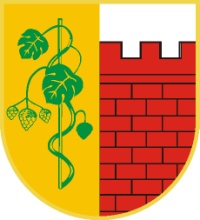 Lp.KryteriaWagaLp.KryteriaWaga1231Cena70 pkt2Oprocentowanie środków na rachunkach10 pkt3Kredyt krótkoterminowego w rachunku bieżącym, z tego:20 pkt3.1Wysokość oprocentowania kredytu krótkoterminowego w wysokości 2.000.000 PLN - WIBOR 1M³15 pkt3.2Prowizja od udzielonego kredytu krótkoterminowego w wysokości 2.000.000 PLN 5 pkt